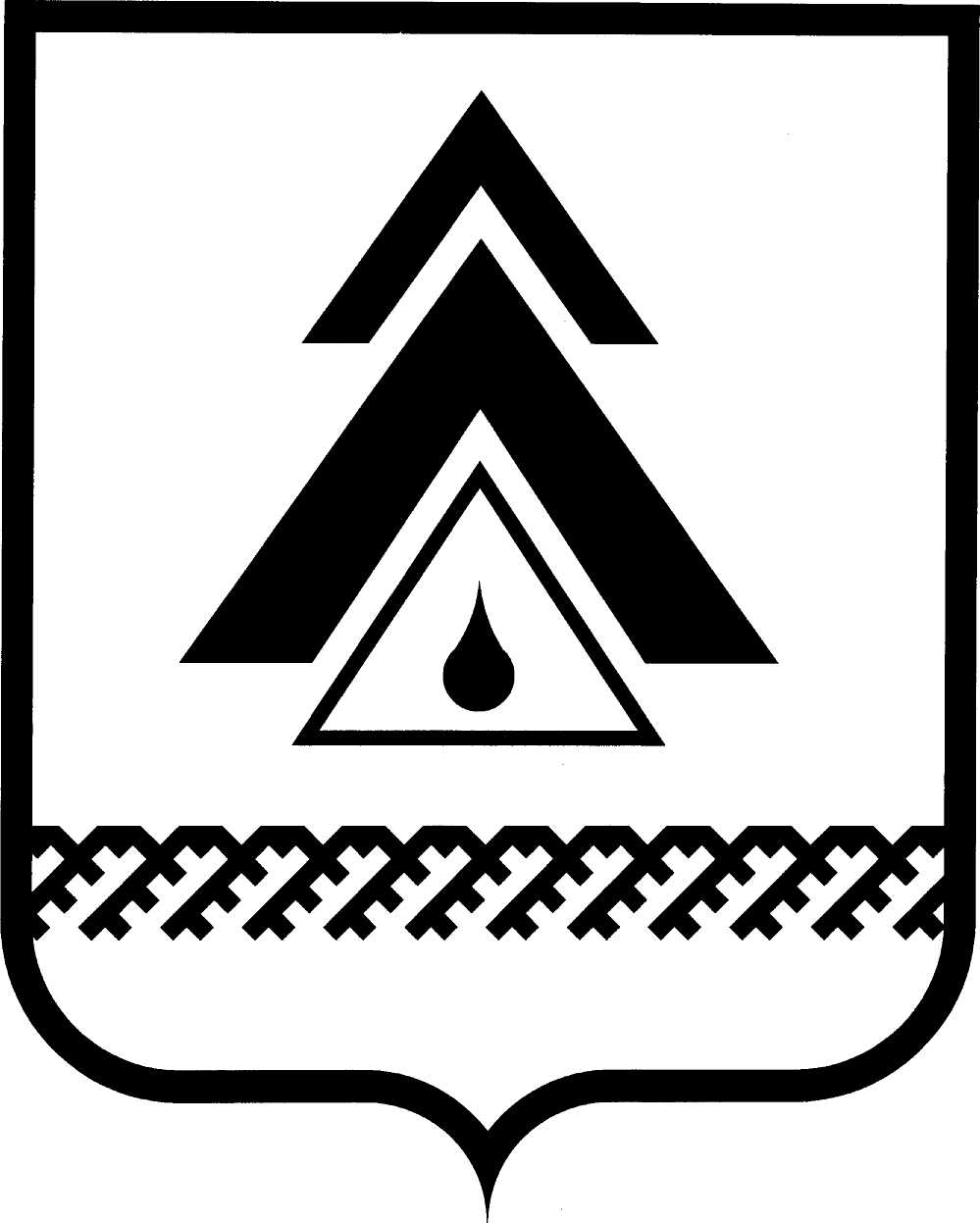 администрация Нижневартовского районаХанты-Мансийского автономного округа – ЮгрыПОСТАНОВЛЕНИЕОб утверждении Положения и состава межведомственной комиссии по вопросам признания помещения жилым помещением, жилого помещения пригодным (непригодным) для проживания и многоквартирного дома аварийным и подлежащим сносу или реконструкцииВ соответствии со статьей 14 Жилищного кодекса Российской Федерации, постановлением Правительства Российской Федерации от 28.01.2006 № 47 «Об утверждении Положения о признании помещения жилым помещением, жилого помещения непригодным для проживания и многоквартирного дома аварийным и подлежащим сносу или реконструкции»:1. Утвердить:Положение о межведомственной комиссии по вопросам признания помещения жилым помещением, жилого помещения пригодным (непригодным)          для проживания, а также многоквартирного дома аварийным и подлежащим сносу или реконструкции согласно приложению 1;состав межведомственной комиссии по вопросам признания помещения жилым помещением, жилого помещения пригодным (непригодным) для проживания, а также многоквартирного дома аварийным и подлежащим сносу           или реконструкции согласно приложению 2.2. Признать утратившими силу:постановление главы района от 28.06.2007 № 752 «Об утверждении состава и положения о межведомственной комиссии по вопросам признания помещения жилым помещением, жилого помещения непригодным для проживания и многоквартирного дома аварийным и подлежащим сносу»;постановления администрации района: от 25.12.2009 № 1605 «О внесении изменений в постановление главы района от 28.06.2007 № 752 «Об утверждении состава и Положения о межведомственной комиссии по вопросам признания помещения жилым помещением, жилого помещения непригодным для проживания и многоквартирного дома аварийным и подлежащим сносу»;от 26.03.2010 № 376 ««О внесении изменений в приложение 1 к постановлению главы района от 28.06.2007 № 752 «Об утверждении состава и Положения о межведомственной комиссии по вопросам признания помещения жилым помещением, жилого помещения непригодным для проживания и многоквартирного дома аварийным и подлежащим сносу».3. Пресс-службе администрации района (А.Н. Королёва) опубликовать постановление в районной газете «Новости Приобья».4. Отделу по информатизации и сетевым ресурсам администрации района (Д.С. Мороз) разместить постановление на официальном веб-сайте администрации района.5. Постановление вступает в силу после его официального опубликования.6. Контроль за выполнением постановления возложить на заместителя главы администрации района по жилищно-коммунальному хозяйству и строительству В.И. Пегишева.Глава администрации района                                                            Б.А. СаломатинПриложение 1 к постановлениюадминистрации районаот 21.12.2012 № 2552Положениео межведомственной комиссии по вопросам признания помещения жилым помещением, жилого помещения пригодным (непригодным) для проживания и многоквартирного дома аварийным и подлежащим сносу или реконструкции(далее – Положение) I. Общие положения1.1. Межведомственная комиссия по вопросам признания помещения жилым помещением, жилого помещения пригодным (непригодным) для проживания, а также многоквартирного дома аварийным и подлежащим сносу или реконструкции (далее – межведомственная комиссия) является коллегиальным органом и создана в целях оценки муниципальных и частных жилых помещений, а также многоквартирных домов в населенных пунктах района, не являющихся муниципальными образованиями: село Былино, деревня Вампугол, деревня Пасол, деревня Соснина – на соответствие помещений требованиям, которым должно отвечать жилое помещение.1.2. Межведомственная комиссия в своей деятельности руководствуется Жилищным кодексом Российской Федерации, постановлением Правительства Российской Федерации от 28.01.2006 № 47 «Об утверждении Положения о признании помещения жилым помещением, жилого помещения непригодным для проживания и многоквартирного дома аварийным и подлежащим сносу или реконструкции» (далее – постановление Правительства Российской Федерации   от 28.01.2006 № 47) и иными нормативными правовыми актами Российской Федерации и Ханты-Мансийского автономного округа – Югры, содержащими нормы, касающиеся деятельности межведомственной комиссии, а также Положением.II. Основные функции межведомственной комиссии2.1. Межведомственная комиссия рассматривает заявление собственника помещения или заявление гражданина (нанимателя) либо заключение органов, уполномоченных на проведение государственного контроля и надзора, по вопросам, отнесенным к ее компетенции, на предмет оценки соответствия помещения установленным законодательством требованиям, признания помещения жилым помещением, жилого помещения пригодным (непригодным) для проживания, а также многоквартирного дома аварийным и подлежащим сносу             или реконструкции. III. Документы для рассмотрения межведомственной комиссией3.1. Для рассмотрения вопроса о пригодности (непригодности) помещения для проживания или признания многоквартирного дома аварийным заявитель предоставляет в межведомственную комиссию документ, удостоверяющий его личность (за исключением случая, когда заявителем выступает орган, уполномоченный на проведение государственного контроля и надзора), а также предоставляет следующие документы:заявление установленного образца по форме согласно приложению к Положению;нотариально заверенные копии правоустанавливающих документов               на жилое помещение (свидетельство о государственной регистрации права, договор купли-продажи, передачи квартиры в собственность, дарения, мены, зарегистрированные в установленном порядке, договор социального найма, договор найма специализированного жилого помещения, иные правоустанавливающие документы); для собственника муниципального имущества – выписку из реестра муниципальной собственности;технический паспорт с планом жилого помещения, а для нежилого помещения – проект реконструкции нежилого помещения для признания его в дальнейшем жилым помещением;для признания многоквартирного дома аварийным – заключение специализированной организации, проводящей обследование этого дома;доверенность от заявителя на получение документа, оформленная в порядке, определенном законодательством (в случае обращения представителя заявителя);по усмотрению заявителя также могут быть предоставлены заявления, письма, жалобы граждан на неудовлетворительные условия проживания.В случае если заявителем выступает орган, уполномоченный на проведение государственного контроля и надзора, документом, необходимым для рассмотрения, является заключение этого органа.3.2. Межведомственная комиссия для решения вопросов по признанию помещения жилым помещением, жилого помещения пригодным (непригодным) для проживания и многоквартирного дома аварийным и подлежащим сносу или реконструкции рассматривает и при необходимости дополнительно запрашивает от соответствующих органов и организаций документы, связанные с выполнением функций, входящих в компетенцию межведомственной комиссии, в соответствии с разделом 2 Положения:3.2.1. Акт обследования общего физического износа основных конструктивных элементов жилого дома, составленный предприятием, осуществляющим техническую инвентаризацию объектов. 3.2.2. Акт санитарно-гигиенического обследования жилого дома (помещения), составленный учреждением, имеющим право на проведение вышеуказанных обследований.3.2.3. Акты лабораторных заключений параметров микроклимата и физических факторов жилого помещения, составленные на основании лабораторных исследований организациями, имеющими право на проведение вышеуказанных исследований.3.2.4. Протоколы токсикологических лабораторных измерений образцов строительных материалов жилых помещений, составленные токсикологической лабораторией, имеющей право на проведение вышеуказанных измерений.3.2.5. Акт обследования технического состояния конструкций жилого дома (помещения), составленный проектно-изыскательской организацией               или территориальным экспертным центром, с приложением заключения и фотодокументов, подтверждающих деформации основных узлов и конструкций жилого здания (помещения).3.2.6. Документ (акт, заключение, предписание и т.д.), представленный отделом надзорной деятельности (по г. Нижневартовску) Управления надзорной деятельности Главного управления Министерства Российской Федерации по делам гражданской обороны, чрезвычайным ситуациям и ликвидации последствий стихийных бедствий по Ханты-Мансийскому автономному округу – Югре.3.2.7. Акт о результате проведения мероприятия по государственному контролю в отношении жилого дома (помещения), составленный Службой жилищного контроля и строительного надзора Ханты-Мансийского автономного округа – Югры.3.2.8. Акты общего осмотра жилого дома (помещения) за последние 3 года, составленные эксплуатирующей организацией.3.2.9. Справки о проведении текущего или капитального ремонтов жилого дома (помещения) за последние 3 года, подготовленные эксплуатирующей организацией.3.2.10. Письменные заявления, обращения и жалобы граждан на неудовлетворительные условия проживания.3.2.11. Списки граждан, проживающих в жилом доме (помещении), с указанием фамилии, имени, отчества, состава семей, даты регистрации по месту жительства, основания для заселения.IV. Права межведомственной комиссииДля осуществления возложенных функций межведомственная комиссия вправе:4.1. Привлекать к участию в работе комиссии:собственника жилого помещения либо уполномоченное им лицо;экспертов проектно-изыскательских организаций;представителей структурных подразделений администрации района, иных органов и организаций.4.2. Определять перечень дополнительных документов, необходимых          для принятия решения о признании жилого помещения соответствующим        (не соответствующим) установленным законодательством требованиям.4.3. Запрашивать от органов местного самоуправления района, органов государственного контроля и надзора, должностных лиц и организаций необходимую информацию и документы для принятия решения в пределах полномочий.4.4. Составлять акты обследования жилых помещений и заключения о признании жилого помещения пригодным (непригодным) для постоянного проживания, проекты постановлений администрации района о признании жилых домов пригодными (непригодными) для постоянного проживания.4.5. Иные права для осуществления своих функций.V. Организация деятельности межведомственной комиссии5.1. Межведомственную комиссию возглавляет председатель, который осуществляет общее руководство межведомственной комиссией, организует            и координирует работу межведомственной комиссии, проводит заседания.           В отсутствие председателя межведомственной комиссии его функции выполняет заместитель председателя.5.2. Члены межведомственной комиссии обладают равными правами           при обсуждении рассматриваемых на заседании вопросов.5.3. Заседание считается правомочным при участии в нем не менее половины численного состава межведомственной комиссии.5.4. Заседания проводятся по мере поступления заявлений собственников помещений или заявлений граждан (нанимателей) либо заключений органов, уполномоченных на проведение Государственного контроля и надзора, по вопросам, отнесенным к их компетенции. Дату, повестку дня заседания определяет председатель межведомственной комиссии.5.5. Секретарь межведомственной комиссии организует проведение заседания межведомственной комиссии, формирует проект повестки дня заседания, информирует членов межведомственной комиссии об очередном заседании,            а также ведет и оформляет протокол заседания.5.6. При установлении фактов отсутствия необходимых документов согласно перечню, установленному в пункте 3.1. Положения, секретарь межведомственной комиссии возвращает заявителю предоставленные заявления и документы для устранения обстоятельств, препятствующих их приему.5.7. Секретарь межведомственной комиссии направляет комплект принятых от заявителя документов каждому члену межведомственной комиссии            (но не менее чем за 10 календарных дней до очередного заседания межведомственной комиссии).5.8. На заседании межведомственная комиссия рассматривает поступившее заявление или заключение органа, уполномоченного на проведение государственного контроля и надзора, в течение 30 календарных дней с даты регистрации заявления и в соответствии с постановлением Правительства Российской Федерации от 28.01.2006 № 47 принимает одно из следующих решений:о проведении дополнительного обследования оцениваемого помещения;о соответствии помещения требованиям, предъявляемым к жилому помещению, и его пригодности для проживания;о необходимости и возможности проведения капитального ремонта, реконструкции или перепланировки (при необходимости – с технико-экономическим обоснованием) с целью приведения утраченных в процессе эксплуатации характеристик жилого помещения в соответствие с установленными в Положении требованиями и после их завершения – о продолжении процедуры оценки;о несоответствии помещения требованиям, предъявляемым к жилому помещению, с указанием оснований, по которым помещение признается непригодным для проживания;о признании многоквартирного дома аварийным и подлежащим сносу;о признании многоквартирного дома аварийным и подлежащим реконструкции.5.9. При обследовании помещения межведомственной комиссией составляется акт обследования помещения согласно приложению 2 к Положению,  утвержденному постановлением Правительства Российской Федерации            от 28.01.2006 № 47.5.10. Решения межведомственной комиссии принимаются открытым голосованием. Решение считается принятым, если за него проголосовало большинство членов межведомственной комиссии, присутствующих на заседании. В случае равенства голосов голос председателя межведомственной комиссии является решающим.5.11. Решение межведомственной комиссии оформляется заключением  по форме согласно приложению 1 к Положению, утвержденному постановлением Правительства Российской Федерации от 28.01.2006 № 47.5.12. Заключение и акт составляются в трех экземплярах, которые подписываются всеми присутствующими членами межведомственной комиссии.Члены межведомственной комиссии, имеющие особое мнение, выражают его в письменной форме в отдельном документе, который является неотъемлемой частью заключения либо акта. Во всех экземплярах заключения либо акта делается отметка о наличии особого мнения.5.13. Заключение межведомственной комиссии направляется заявителю после подписания всеми членами межведомственной комиссии в течение 5 дней с момента принятия решения.5.14. В случае признания жилого помещения непригодным для проживания вследствие наличия вредного воздействия факторов среды обитания, представляющих особую опасность для жизни и здоровья человека либо представляющих угрозу разрушения здания по причине его аварийного состояния, либо признания жилого помещения непригодным для проживания вследствие его расположения в опасных зонах схода оползней, селевых потоков, снежных лавин, а также на территориях, которые ежегодно затапливаются паводковыми водами и на которых невозможно при помощи инженерных и проектных решений предотвратить подтопление территории, решение комиссии направляется           в соответствующий орган местного самоуправления, собственнику жилья и заявителю не позднее рабочего дня, следующего за днем оформления решения комиссии.5.15. Решение межведомственной комиссии может быть обжаловано заинтересованными лицами в судебном порядке.VI. ОтветственностьМежведомственная комиссия несет ответственность:за законность и обоснованность вынесенных решений;за соблюдение установленного порядка признания помещения жилым помещением, жилого помещения непригодным для проживания и многоквартирного дома аварийным и подлежащим сносу или реконструкции в соответствии с постановлением Правительства Российской Федерации от 28.01.2006             № 47 «Об утверждении Положения о признании помещения жилым помещением, жилого помещения непригодным для проживания и многоквартирного дома аварийным и подлежащим сносу или реконструкции».Приложение 2 к постановлениюадминистрации районаот 21.12.2012 № 2552Составмежведомственной комиссии по вопросам признания помещения жилымпомещением, жилого помещения непригодным для проживания имногоквартирного дома аварийным и подлежащим сносуили реконструкцииЧлены комиссии:Приложение к Положению о межведомственной комиссии по вопросам признания помещения жилым помещением, жилого помещения пригодным (непригодным) для проживания и многоквартирного дома аварийным и подлежащим сносу или реконструкцииПредседателю межведомственной комиссии по вопросам признания помещения жилым помещением, жилого помещения пригодным (непригодным) для проживания, а также многоквартирного дома аварийным и подлежащим сносу или реконструкции __________________________________					                   ________________________________			(Ф.И.О. председателя)от________________________________	(указать статус заявителя –	собственник помещения, наниматель)____________________________________________________________________                                                                              (Ф.И.О. гражданина) проживающего (ей) по	             адресу:  населенный пункт______________________                                                                             улица________________________________                                                                             дом ________ квартира _________________________________________________________				(контактный телефон)ЗаявлениеПрошу провести оценку соответствия помещения по адресу:________________________________________________________________________________требованиям, установленным в Положении о признании помещения жилым помещением, жилого помещения непригодным для проживания и многоквартирного дома аварийным и подлежащим сносу, утвержденном Постановлением Правительства Российской Федерации от 28.01.2006 № 47К заявлению прилагаются:________________________________________________________________________________________________________________________________________________________________________________________________________________________________________________________________________(дата) ______________________                                        (подпись)______________________ от 21.12.2012г. Нижневартовск№ 2552          ПегишевВалерий Иванович–заместитель главы администрации района по жилищно-коммунальному хозяйству и строительству, председатель комиссииМироновЕвгений Валентинович–начальник управления жилищно-коммунального хозяйства, энергетики и строительства администрации района, заместитель председателя комиссииТотолинаНина Анатольевна–главный специалист управления жилищно-коммунального хозяйства, энергетики и строительства администрации района, секретарь комиссииАгееваСветлана Александровна–начальник отдела правового сопровождения имущественных и жилищных отношений управления правового обеспечения и организации местного самоуправления администрации района БатечкоЕлена Станиславовона–начальник отдела по жилищным вопросам управления по муниципальному имуществу и жилищным вопросам администрации районаГерасимоваОльга Владимировна–начальник Территориального отдела Территориального управления Федеральной службы по надзору в сфере защиты прав потребителей и благополучия человека в Ханты-Мансийском автономном округе – Югре по городу Нижневартовску, Нижневартовскому району и городу Мегиону (по согласованию)КабановаОльга Николаевна–начальник производственно-технического отдела управления жилищно-коммунального хозяйства, энергетики и строительства администрации районаКомароваТатьяна Григорьевна–начальник Нижневартовского отделения филиала Федерального государственного унитарного предприятия «Ростехинвентаризация – Федеральное БТИ» по Ханты-Мансийскому автономному округу – Югре (по согласованию)КувалдинСергей Леонидович–директор муниципального унитарного предприятия «Сельское жилищно-коммунальное хозяйство»ЛавренюкОльга Николаевна–начальник управления архитектуры и градостроительства администрации районаМайдановАндрей Фирсович–директор казенного бюджетного учреждения «Управление капитального строительства по застройке Нижневартовского района» (по согласованию)РепинаПолина Афанасьевна–начальник управления по муниципальному имуществу и жилищным вопросам администрации района (по согласованию)Рондырев-ИльинскийВладимир Борисович–специалист-эксперт управления по делам гражданской обороны и чрезвычайным ситуациям администрации районаСингуровАлександр Владимирович–главный специалист отделения госпожнадзора отдела надзорной деятельности по Нижневартовскому району –квалифицированные эксперты проектно-изыска-тельских организаций (по согласованию).